Sevgili Mezunlarımız,Bu anket, bölümümüzde çağdaş bir eğitiminin verilebilmesi ve eğitim alt yapısının geliştirilmesine yönelik çalışmaların bir parçasını oluşturmaktadır. Bu kapsamda siz mezunlarımızın görüşlerine ve değerlendirmelerine gereksinim duyulmaktadır. Lütfen, aşağıdaki anketi doldurarak Bölümümüze ulaştırınız. Katkılarınız için teşekkür eder, çalışmalarınızda başarılar dileriz.DEKANLIK                                             ESKİ MEZUNLAR ANKET FORMU 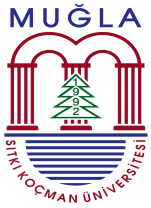                                              ESKİ MEZUNLAR ANKET FORMU                                              ESKİ MEZUNLAR ANKET FORMU                                              ESKİ MEZUNLAR ANKET FORMU BELGE NO: ............FORM NO: .....................SAYFA SAYISI: .........YAYIM TARİHİ: 16/05/2022KİŞİSEL BİLGİLERKİŞİSEL BİLGİLERKİŞİSEL BİLGİLERKİŞİSEL BİLGİLERKİŞİSEL BİLGİLERKİŞİSEL BİLGİLERKİŞİSEL BİLGİLERKİŞİSEL BİLGİLERAdınız ve SoyadınızBölüme Giriş ve Mezuniyet Yılınızİlk İşe Başlama YılınızŞimdiye Kadar Çalıştığınız Firma/Kurum SayısıHalen Çalıştığınız Firmanın/Kurumun AdıÇalışma Alanınızİşyerindeki KonumunuzLisansüstü EğitiminizO Yok    O Yüksek Lisans ……………………Üniversitesi                 O Doktora ………………………….. Üniversitesi                         O Yok    O Yüksek Lisans ……………………Üniversitesi                 O Doktora ………………………….. Üniversitesi                         O Yok    O Yüksek Lisans ……………………Üniversitesi                 O Doktora ………………………….. Üniversitesi                         O Yok    O Yüksek Lisans ……………………Üniversitesi                 O Doktora ………………………….. Üniversitesi                         O Yok    O Yüksek Lisans ……………………Üniversitesi                 O Doktora ………………………….. Üniversitesi                         O Yok    O Yüksek Lisans ……………………Üniversitesi                 O Doktora ………………………….. Üniversitesi                         O Yok    O Yüksek Lisans ……………………Üniversitesi                 O Doktora ………………………….. Üniversitesi                         Yazışma Adresiniz:Yazışma Adresiniz:Yazışma Adresiniz:Yazışma Adresiniz:Yazışma Adresiniz:Yazışma Adresiniz:Yazışma Adresiniz:Yazışma Adresiniz:e-posta:GSM:GSM:GSM:GSM:GSM:GSM:GSM:Telefon: (             )Faks: (            )Faks: (            )Faks: (            )Faks: (            )Faks: (            )Faks: (            )Faks: (            )ALMIŞ OLDUĞUNUZ LİSANS EĞİTİMİ HAKKINDA GENEL DEĞERLENDİRMEALMIŞ OLDUĞUNUZ LİSANS EĞİTİMİ HAKKINDA GENEL DEĞERLENDİRMEDeğerlendirmeDeğerlendirmeDeğerlendirmeDeğerlendirmeDeğerlendirmeDeğerlendirme1. Hiç Katılmıyorum  2. Katılmıyorum  3. Kararsızım  4. Katılıyorum  5. Tamamen Katılıyorum1. Hiç Katılmıyorum  2. Katılmıyorum  3. Kararsızım  4. Katılıyorum  5. Tamamen Katılıyorum1234551. Muğla Sıtkı Koçman Üniversitesi Su Ürünleri Mühendisliği Bölümü’nde aldığım eğitimin bugünkü kariyerime katkısı olmuştur.1. Muğla Sıtkı Koçman Üniversitesi Su Ürünleri Mühendisliği Bölümü’nde aldığım eğitimin bugünkü kariyerime katkısı olmuştur.OOOOO2. Lisans eğitimimin mevcut işimle ilgisi vardır.2. Lisans eğitimimin mevcut işimle ilgisi vardır.OOOOO3. Muğla Sıtkı Koçman Üniversitesi Su Ürünleri Mühendisliği Bölümü’nde eğitim yapmayı genç kuşaklara öneririm.3. Muğla Sıtkı Koçman Üniversitesi Su Ürünleri Mühendisliği Bölümü’nde eğitim yapmayı genç kuşaklara öneririm.OOOOO4. Muğla Sıtkı Koçman Üniversitesi Su Ürünleri Mühendisliği Bölümü’nün eğitim programı günceldir.4. Muğla Sıtkı Koçman Üniversitesi Su Ürünleri Mühendisliği Bölümü’nün eğitim programı günceldir.OOOOO5. Bölümün akademik kadrosu eğitimin yürütülmesi açısından yeterlidir.5. Bölümün akademik kadrosu eğitimin yürütülmesi açısından yeterlidir.OOOOO6. Bölümün laboratuvarları ve alt yapısı çağdaş bir eğitim için yeterlidir.6. Bölümün laboratuvarları ve alt yapısı çağdaş bir eğitim için yeterlidir.OOOOO7. Bölümün mezunlarla olan ilişkileri ve iletişimi yeterlidir.7. Bölümün mezunlarla olan ilişkileri ve iletişimi yeterlidir.OOOOO8. Sizce Muğla Sıtkı Koçman Üniversitesi Su Ürünleri Mühendisliği Bölümü mezunlarının en kuvvetli yönü nedir?8. Sizce Muğla Sıtkı Koçman Üniversitesi Su Ürünleri Mühendisliği Bölümü mezunlarının en kuvvetli yönü nedir?8. Sizce Muğla Sıtkı Koçman Üniversitesi Su Ürünleri Mühendisliği Bölümü mezunlarının en kuvvetli yönü nedir?8. Sizce Muğla Sıtkı Koçman Üniversitesi Su Ürünleri Mühendisliği Bölümü mezunlarının en kuvvetli yönü nedir?8. Sizce Muğla Sıtkı Koçman Üniversitesi Su Ürünleri Mühendisliği Bölümü mezunlarının en kuvvetli yönü nedir?8. Sizce Muğla Sıtkı Koçman Üniversitesi Su Ürünleri Mühendisliği Bölümü mezunlarının en kuvvetli yönü nedir?8. Sizce Muğla Sıtkı Koçman Üniversitesi Su Ürünleri Mühendisliği Bölümü mezunlarının en kuvvetli yönü nedir?8. Sizce Muğla Sıtkı Koçman Üniversitesi Su Ürünleri Mühendisliği Bölümü mezunlarının en kuvvetli yönü nedir?9. Sizce Muğla Sıtkı Koçman Üniversitesi Su Ürünleri Mühendisliği Bölümü mezunlarının en zayıf yönü nedir?9. Sizce Muğla Sıtkı Koçman Üniversitesi Su Ürünleri Mühendisliği Bölümü mezunlarının en zayıf yönü nedir?9. Sizce Muğla Sıtkı Koçman Üniversitesi Su Ürünleri Mühendisliği Bölümü mezunlarının en zayıf yönü nedir?9. Sizce Muğla Sıtkı Koçman Üniversitesi Su Ürünleri Mühendisliği Bölümü mezunlarının en zayıf yönü nedir?9. Sizce Muğla Sıtkı Koçman Üniversitesi Su Ürünleri Mühendisliği Bölümü mezunlarının en zayıf yönü nedir?9. Sizce Muğla Sıtkı Koçman Üniversitesi Su Ürünleri Mühendisliği Bölümü mezunlarının en zayıf yönü nedir?9. Sizce Muğla Sıtkı Koçman Üniversitesi Su Ürünleri Mühendisliği Bölümü mezunlarının en zayıf yönü nedir?9. Sizce Muğla Sıtkı Koçman Üniversitesi Su Ürünleri Mühendisliği Bölümü mezunlarının en zayıf yönü nedir?ALMIŞ OLDUĞUNUZ LİSANS EĞİTİMİNİN SİZE KAZANDIRMIŞ OLDUĞU NİTELİKLER HAKKINDA DEĞERLENDİRMEDeğerlendirmeDeğerlendirmeDeğerlendirmeDeğerlendirmeDeğerlendirmeDeğerlendirme1. Hiç Katılmıyorum  2. Katılmıyorum  3. Kararsızım  4. Katılıyorum  5. Tamamen Katılıyorum12345510. Su Ürünleri ile ilgili alanlarda yeterli bilgi birikimi ile kuramsal ve uygulamalı bilgilerini kullanabilme becerisi kazandım. OOOOO11. Su Ürünleri alanındaki problemleri saptama, tanımlama, formüle etme ve çözme becerisi; bu amaçla uygun analiz ve modelleme yöntemlerini seçme ve uygulama becerisi kazandım.OOOOO12. Bir sistemi, süreci, donanımı veya ürünü anlama, yorumlama, ilgili sorunları çözme ve çağdaş yöntemleri uygulama becerisi kazandım. OOOOO13. Su Ürünleri uygulamaları için gerekli olan çağdaş araçları seçme, kullanma, geliştirme ve bilişim teknolojilerini etkin bir şekilde kullanma becerisi kazandım.OOOOO14. Su Ürünleri alanına göre tasarlama, deney yapma, veri toplama, sonuçları analiz etme, arşivleme, metin çözme ve yorumlama becerisi kazandım.OOOOO15. Bireysel olarak ve takımlarda etkin biçimde çalışabilme becerisi kazandım.OOOOO16. Türkçe sözlü ve yazılı etkin iletişim kurma becerisi; en az bir yabancı dil bilgisi kazandım.OOOOO17. Yaşam boyu öğrenme bilinci, bilgiye erişebilme, bilim ve teknolojideki gelişmeleri izleme becerisi kazandım.OOOOO18. Mesleki etik ve sorumluluk bilinci kazandım.OOOOO19. Çağın sorunları hakkında bilgi edindim.OOOOO20. Su Ürünleri uygulamalarının evrensel ve toplumsal boyutlardaki etkileri (Çevre sorunları, ekonomi, sürdürülebilirlik vb.) ve hukuksal sonuçları konusunda farkında olma bilinci kazandım.OOOOOBÖLÜMÜN / PROGRAMIN ÖZNİYETİ, ÖZGÖREVİ VE EĞİTİM AMAÇLARI BÖLÜMÜN / PROGRAMIN ÖZNİYETİ, ÖZGÖREVİ VE EĞİTİM AMAÇLARI BÖLÜMÜN / PROGRAMIN ÖZNİYETİ, ÖZGÖREVİ VE EĞİTİM AMAÇLARI BÖLÜMÜN / PROGRAMIN ÖZNİYETİ, ÖZGÖREVİ VE EĞİTİM AMAÇLARI BÖLÜMÜN / PROGRAMIN ÖZNİYETİ, ÖZGÖREVİ VE EĞİTİM AMAÇLARI BÖLÜMÜN / PROGRAMIN ÖZNİYETİ, ÖZGÖREVİ VE EĞİTİM AMAÇLARI BÖLÜMÜN / PROGRAMIN ÖZNİYETİ, ÖZGÖREVİ VE EĞİTİM AMAÇLARI ÖZNİYETİMİZ (Vizyonumuz): Aşağıda sıralanan temel değerleri ilke edinerek; evrensel bilgi ve teknoloji üretimi ile sürdürülebilir toplumsal kalkınmaya katkı sağlayacak araştırma, eğitim ve yayım faaliyetlerini gerçekleştirmede üzerine düşen sorumluluğu en iyi bir şekilde yerine getirmektir. Temel Değerler: Evrensel ve Çağdaş değerlere bağlılık, Katılımcılık, Sürdürülebilirlik, Verimlilik, Çevreye, insana ve toplumun değerlerine saygılı olmak, Mesleğin gerektirdiği etik kurallarına bağlılıkSu ürünleri Lisans Programının ÖZNİYETİ hakkındaki düşünceleriniz:ÖZNİYETİMİZ (Vizyonumuz): Aşağıda sıralanan temel değerleri ilke edinerek; evrensel bilgi ve teknoloji üretimi ile sürdürülebilir toplumsal kalkınmaya katkı sağlayacak araştırma, eğitim ve yayım faaliyetlerini gerçekleştirmede üzerine düşen sorumluluğu en iyi bir şekilde yerine getirmektir. Temel Değerler: Evrensel ve Çağdaş değerlere bağlılık, Katılımcılık, Sürdürülebilirlik, Verimlilik, Çevreye, insana ve toplumun değerlerine saygılı olmak, Mesleğin gerektirdiği etik kurallarına bağlılıkSu ürünleri Lisans Programının ÖZNİYETİ hakkındaki düşünceleriniz:ÖZNİYETİMİZ (Vizyonumuz): Aşağıda sıralanan temel değerleri ilke edinerek; evrensel bilgi ve teknoloji üretimi ile sürdürülebilir toplumsal kalkınmaya katkı sağlayacak araştırma, eğitim ve yayım faaliyetlerini gerçekleştirmede üzerine düşen sorumluluğu en iyi bir şekilde yerine getirmektir. Temel Değerler: Evrensel ve Çağdaş değerlere bağlılık, Katılımcılık, Sürdürülebilirlik, Verimlilik, Çevreye, insana ve toplumun değerlerine saygılı olmak, Mesleğin gerektirdiği etik kurallarına bağlılıkSu ürünleri Lisans Programının ÖZNİYETİ hakkındaki düşünceleriniz:ÖZNİYETİMİZ (Vizyonumuz): Aşağıda sıralanan temel değerleri ilke edinerek; evrensel bilgi ve teknoloji üretimi ile sürdürülebilir toplumsal kalkınmaya katkı sağlayacak araştırma, eğitim ve yayım faaliyetlerini gerçekleştirmede üzerine düşen sorumluluğu en iyi bir şekilde yerine getirmektir. Temel Değerler: Evrensel ve Çağdaş değerlere bağlılık, Katılımcılık, Sürdürülebilirlik, Verimlilik, Çevreye, insana ve toplumun değerlerine saygılı olmak, Mesleğin gerektirdiği etik kurallarına bağlılıkSu ürünleri Lisans Programının ÖZNİYETİ hakkındaki düşünceleriniz:ÖZNİYETİMİZ (Vizyonumuz): Aşağıda sıralanan temel değerleri ilke edinerek; evrensel bilgi ve teknoloji üretimi ile sürdürülebilir toplumsal kalkınmaya katkı sağlayacak araştırma, eğitim ve yayım faaliyetlerini gerçekleştirmede üzerine düşen sorumluluğu en iyi bir şekilde yerine getirmektir. Temel Değerler: Evrensel ve Çağdaş değerlere bağlılık, Katılımcılık, Sürdürülebilirlik, Verimlilik, Çevreye, insana ve toplumun değerlerine saygılı olmak, Mesleğin gerektirdiği etik kurallarına bağlılıkSu ürünleri Lisans Programının ÖZNİYETİ hakkındaki düşünceleriniz:ÖZNİYETİMİZ (Vizyonumuz): Aşağıda sıralanan temel değerleri ilke edinerek; evrensel bilgi ve teknoloji üretimi ile sürdürülebilir toplumsal kalkınmaya katkı sağlayacak araştırma, eğitim ve yayım faaliyetlerini gerçekleştirmede üzerine düşen sorumluluğu en iyi bir şekilde yerine getirmektir. Temel Değerler: Evrensel ve Çağdaş değerlere bağlılık, Katılımcılık, Sürdürülebilirlik, Verimlilik, Çevreye, insana ve toplumun değerlerine saygılı olmak, Mesleğin gerektirdiği etik kurallarına bağlılıkSu ürünleri Lisans Programının ÖZNİYETİ hakkındaki düşünceleriniz:ÖZNİYETİMİZ (Vizyonumuz): Aşağıda sıralanan temel değerleri ilke edinerek; evrensel bilgi ve teknoloji üretimi ile sürdürülebilir toplumsal kalkınmaya katkı sağlayacak araştırma, eğitim ve yayım faaliyetlerini gerçekleştirmede üzerine düşen sorumluluğu en iyi bir şekilde yerine getirmektir. Temel Değerler: Evrensel ve Çağdaş değerlere bağlılık, Katılımcılık, Sürdürülebilirlik, Verimlilik, Çevreye, insana ve toplumun değerlerine saygılı olmak, Mesleğin gerektirdiği etik kurallarına bağlılıkSu ürünleri Lisans Programının ÖZNİYETİ hakkındaki düşünceleriniz:ÖZGÖREVİMİZ (Misyonumuz): Su ürünleri alanında; topluma yön verecek, yeniliklere açık, kaynakların sürdürülebilir kullanımını sağlayacak, uluslararası standartta idealist mühendisler ile akademisyenler yetiştirmek ve aşağıdaki hedefleri gerçekleştirmek için çaba göstermektir.Su Ürünleri Lisans Programının ÖZGÖREVİ hakkındaki düşünceleriniz:ÖZGÖREVİMİZ (Misyonumuz): Su ürünleri alanında; topluma yön verecek, yeniliklere açık, kaynakların sürdürülebilir kullanımını sağlayacak, uluslararası standartta idealist mühendisler ile akademisyenler yetiştirmek ve aşağıdaki hedefleri gerçekleştirmek için çaba göstermektir.Su Ürünleri Lisans Programının ÖZGÖREVİ hakkındaki düşünceleriniz:ÖZGÖREVİMİZ (Misyonumuz): Su ürünleri alanında; topluma yön verecek, yeniliklere açık, kaynakların sürdürülebilir kullanımını sağlayacak, uluslararası standartta idealist mühendisler ile akademisyenler yetiştirmek ve aşağıdaki hedefleri gerçekleştirmek için çaba göstermektir.Su Ürünleri Lisans Programının ÖZGÖREVİ hakkındaki düşünceleriniz:ÖZGÖREVİMİZ (Misyonumuz): Su ürünleri alanında; topluma yön verecek, yeniliklere açık, kaynakların sürdürülebilir kullanımını sağlayacak, uluslararası standartta idealist mühendisler ile akademisyenler yetiştirmek ve aşağıdaki hedefleri gerçekleştirmek için çaba göstermektir.Su Ürünleri Lisans Programının ÖZGÖREVİ hakkındaki düşünceleriniz:ÖZGÖREVİMİZ (Misyonumuz): Su ürünleri alanında; topluma yön verecek, yeniliklere açık, kaynakların sürdürülebilir kullanımını sağlayacak, uluslararası standartta idealist mühendisler ile akademisyenler yetiştirmek ve aşağıdaki hedefleri gerçekleştirmek için çaba göstermektir.Su Ürünleri Lisans Programının ÖZGÖREVİ hakkındaki düşünceleriniz:ÖZGÖREVİMİZ (Misyonumuz): Su ürünleri alanında; topluma yön verecek, yeniliklere açık, kaynakların sürdürülebilir kullanımını sağlayacak, uluslararası standartta idealist mühendisler ile akademisyenler yetiştirmek ve aşağıdaki hedefleri gerçekleştirmek için çaba göstermektir.Su Ürünleri Lisans Programının ÖZGÖREVİ hakkındaki düşünceleriniz:ÖZGÖREVİMİZ (Misyonumuz): Su ürünleri alanında; topluma yön verecek, yeniliklere açık, kaynakların sürdürülebilir kullanımını sağlayacak, uluslararası standartta idealist mühendisler ile akademisyenler yetiştirmek ve aşağıdaki hedefleri gerçekleştirmek için çaba göstermektir.Su Ürünleri Lisans Programının ÖZGÖREVİ hakkındaki düşünceleriniz:LİSANS PROGRAMI EĞİTİM AMAÇLARI: 1: Temel Su Ürünleri Mühendisliği bilgi birikimi kazandırmak (araştırma, eğitim-öğretim, değişim vb.) 2: Lisans eğitim-öğretim programında, evrensel standartlara uygun Su Ürünleri eğitimi vermek 3: Topluma yön verecek, yeniliklere açık, kaynakların sürdürülebilir kullanımını sağlayacak, uluslararası standartta idealist mühendisler ile akademisyenler yetiştirmek, 4: Ulusal araştırma merkezlerinin, ulusal endüstrinin, tarım araştırma enstitülerinin ve üniversitelerin gereksinim duyduğu araştırma ve geliştirmede yetkin, teknoloji ve bilgi üretimine katkı sağlayacak düzeyde laboratuvar ve teorik bilgi birikimine sahip mühendisler yetiştirmektir 5: Hayat boyu öğrenmenin bilincinde mühendisler yetiştirmek 6: Mesleki ve etik sorumluluk bilincinde insanlar yetiştirmek 7: Dünya' daki paydaşları ile ortak ilişkiler kurmakSu Ürünleri Lisans Programının EĞİTİM AMAÇLARI hakkındaki düşünceleriniz:LİSANS PROGRAMI EĞİTİM AMAÇLARI: 1: Temel Su Ürünleri Mühendisliği bilgi birikimi kazandırmak (araştırma, eğitim-öğretim, değişim vb.) 2: Lisans eğitim-öğretim programında, evrensel standartlara uygun Su Ürünleri eğitimi vermek 3: Topluma yön verecek, yeniliklere açık, kaynakların sürdürülebilir kullanımını sağlayacak, uluslararası standartta idealist mühendisler ile akademisyenler yetiştirmek, 4: Ulusal araştırma merkezlerinin, ulusal endüstrinin, tarım araştırma enstitülerinin ve üniversitelerin gereksinim duyduğu araştırma ve geliştirmede yetkin, teknoloji ve bilgi üretimine katkı sağlayacak düzeyde laboratuvar ve teorik bilgi birikimine sahip mühendisler yetiştirmektir 5: Hayat boyu öğrenmenin bilincinde mühendisler yetiştirmek 6: Mesleki ve etik sorumluluk bilincinde insanlar yetiştirmek 7: Dünya' daki paydaşları ile ortak ilişkiler kurmakSu Ürünleri Lisans Programının EĞİTİM AMAÇLARI hakkındaki düşünceleriniz:LİSANS PROGRAMI EĞİTİM AMAÇLARI: 1: Temel Su Ürünleri Mühendisliği bilgi birikimi kazandırmak (araştırma, eğitim-öğretim, değişim vb.) 2: Lisans eğitim-öğretim programında, evrensel standartlara uygun Su Ürünleri eğitimi vermek 3: Topluma yön verecek, yeniliklere açık, kaynakların sürdürülebilir kullanımını sağlayacak, uluslararası standartta idealist mühendisler ile akademisyenler yetiştirmek, 4: Ulusal araştırma merkezlerinin, ulusal endüstrinin, tarım araştırma enstitülerinin ve üniversitelerin gereksinim duyduğu araştırma ve geliştirmede yetkin, teknoloji ve bilgi üretimine katkı sağlayacak düzeyde laboratuvar ve teorik bilgi birikimine sahip mühendisler yetiştirmektir 5: Hayat boyu öğrenmenin bilincinde mühendisler yetiştirmek 6: Mesleki ve etik sorumluluk bilincinde insanlar yetiştirmek 7: Dünya' daki paydaşları ile ortak ilişkiler kurmakSu Ürünleri Lisans Programının EĞİTİM AMAÇLARI hakkındaki düşünceleriniz:LİSANS PROGRAMI EĞİTİM AMAÇLARI: 1: Temel Su Ürünleri Mühendisliği bilgi birikimi kazandırmak (araştırma, eğitim-öğretim, değişim vb.) 2: Lisans eğitim-öğretim programında, evrensel standartlara uygun Su Ürünleri eğitimi vermek 3: Topluma yön verecek, yeniliklere açık, kaynakların sürdürülebilir kullanımını sağlayacak, uluslararası standartta idealist mühendisler ile akademisyenler yetiştirmek, 4: Ulusal araştırma merkezlerinin, ulusal endüstrinin, tarım araştırma enstitülerinin ve üniversitelerin gereksinim duyduğu araştırma ve geliştirmede yetkin, teknoloji ve bilgi üretimine katkı sağlayacak düzeyde laboratuvar ve teorik bilgi birikimine sahip mühendisler yetiştirmektir 5: Hayat boyu öğrenmenin bilincinde mühendisler yetiştirmek 6: Mesleki ve etik sorumluluk bilincinde insanlar yetiştirmek 7: Dünya' daki paydaşları ile ortak ilişkiler kurmakSu Ürünleri Lisans Programının EĞİTİM AMAÇLARI hakkındaki düşünceleriniz:LİSANS PROGRAMI EĞİTİM AMAÇLARI: 1: Temel Su Ürünleri Mühendisliği bilgi birikimi kazandırmak (araştırma, eğitim-öğretim, değişim vb.) 2: Lisans eğitim-öğretim programında, evrensel standartlara uygun Su Ürünleri eğitimi vermek 3: Topluma yön verecek, yeniliklere açık, kaynakların sürdürülebilir kullanımını sağlayacak, uluslararası standartta idealist mühendisler ile akademisyenler yetiştirmek, 4: Ulusal araştırma merkezlerinin, ulusal endüstrinin, tarım araştırma enstitülerinin ve üniversitelerin gereksinim duyduğu araştırma ve geliştirmede yetkin, teknoloji ve bilgi üretimine katkı sağlayacak düzeyde laboratuvar ve teorik bilgi birikimine sahip mühendisler yetiştirmektir 5: Hayat boyu öğrenmenin bilincinde mühendisler yetiştirmek 6: Mesleki ve etik sorumluluk bilincinde insanlar yetiştirmek 7: Dünya' daki paydaşları ile ortak ilişkiler kurmakSu Ürünleri Lisans Programının EĞİTİM AMAÇLARI hakkındaki düşünceleriniz:LİSANS PROGRAMI EĞİTİM AMAÇLARI: 1: Temel Su Ürünleri Mühendisliği bilgi birikimi kazandırmak (araştırma, eğitim-öğretim, değişim vb.) 2: Lisans eğitim-öğretim programında, evrensel standartlara uygun Su Ürünleri eğitimi vermek 3: Topluma yön verecek, yeniliklere açık, kaynakların sürdürülebilir kullanımını sağlayacak, uluslararası standartta idealist mühendisler ile akademisyenler yetiştirmek, 4: Ulusal araştırma merkezlerinin, ulusal endüstrinin, tarım araştırma enstitülerinin ve üniversitelerin gereksinim duyduğu araştırma ve geliştirmede yetkin, teknoloji ve bilgi üretimine katkı sağlayacak düzeyde laboratuvar ve teorik bilgi birikimine sahip mühendisler yetiştirmektir 5: Hayat boyu öğrenmenin bilincinde mühendisler yetiştirmek 6: Mesleki ve etik sorumluluk bilincinde insanlar yetiştirmek 7: Dünya' daki paydaşları ile ortak ilişkiler kurmakSu Ürünleri Lisans Programının EĞİTİM AMAÇLARI hakkındaki düşünceleriniz:LİSANS PROGRAMI EĞİTİM AMAÇLARI: 1: Temel Su Ürünleri Mühendisliği bilgi birikimi kazandırmak (araştırma, eğitim-öğretim, değişim vb.) 2: Lisans eğitim-öğretim programında, evrensel standartlara uygun Su Ürünleri eğitimi vermek 3: Topluma yön verecek, yeniliklere açık, kaynakların sürdürülebilir kullanımını sağlayacak, uluslararası standartta idealist mühendisler ile akademisyenler yetiştirmek, 4: Ulusal araştırma merkezlerinin, ulusal endüstrinin, tarım araştırma enstitülerinin ve üniversitelerin gereksinim duyduğu araştırma ve geliştirmede yetkin, teknoloji ve bilgi üretimine katkı sağlayacak düzeyde laboratuvar ve teorik bilgi birikimine sahip mühendisler yetiştirmektir 5: Hayat boyu öğrenmenin bilincinde mühendisler yetiştirmek 6: Mesleki ve etik sorumluluk bilincinde insanlar yetiştirmek 7: Dünya' daki paydaşları ile ortak ilişkiler kurmakSu Ürünleri Lisans Programının EĞİTİM AMAÇLARI hakkındaki düşünceleriniz: